様式第１１号災害時の基礎的事業継続力（ＢＣＰ）の認定工事名：　○○○○工事　　　　会社名：　　（株）△△建設　　　　　　　注）関東地方整備局長が発行する認定証の写しを添付すること。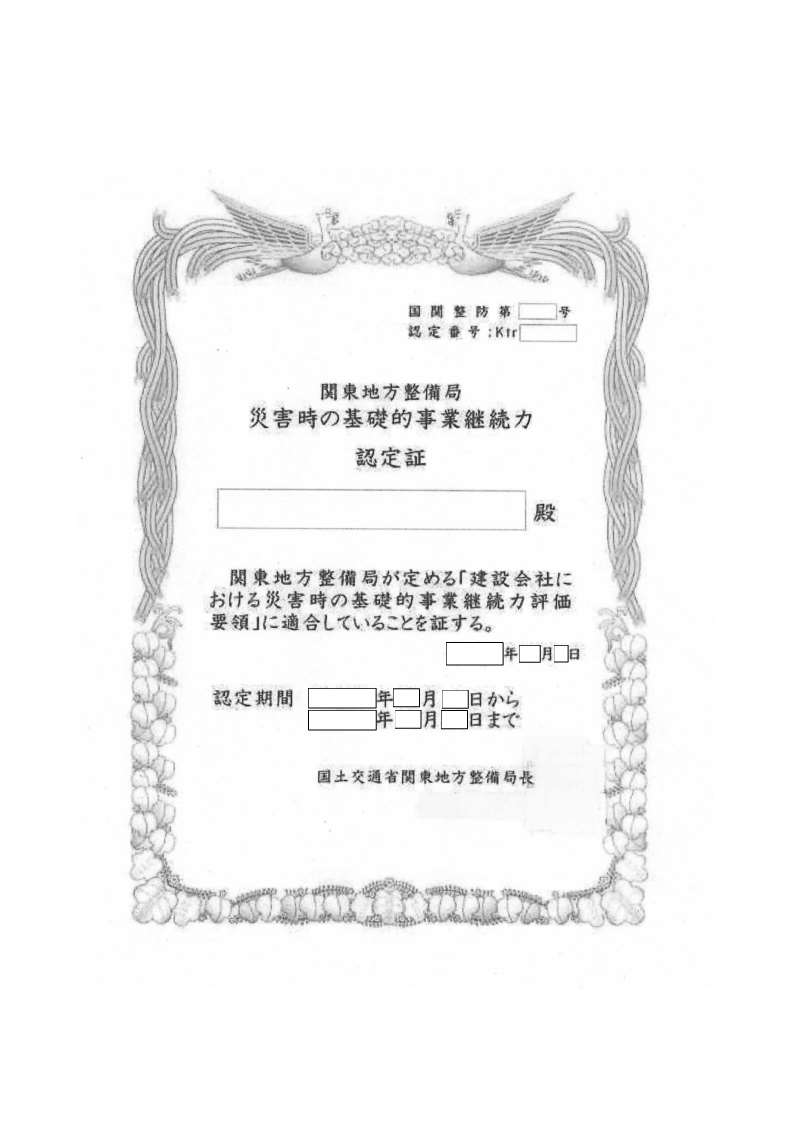 様式第１１号災害時の基礎的事業継続力（ＢＣＰ）の認定工事名：　　　　　　　　　　　会社名：　　　　　　　　　　　　　　注）関東地方整備局長が発行する認定証の写しを添付すること。関東地方整備局長が発行する認定証の写しあり 　　・　　 なし関東地方整備局長が発行する認定証の写しあり 　　・　　 なし